МУНИЦИПАЛЬНОЕ ДОШКОЛЬНОЕ ОБРАЗОВАТЕЛЬНОЕ УЧРЕЖДЕНИЕДЕТСКИЙ САД «УЛЫБКА»П. КОЛЫШЛЕЙМетодическая разработка конспекта НОД по художественно-эстетическому развитию (музыка) с детьми подготовительной группыТема: Квест-игра « В поисках звукоряда»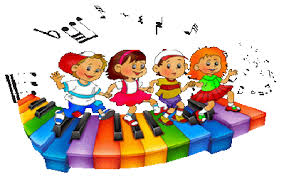                                                             Составила: Егунова Ирина Николаевна,музыкальный руководитель МДОУ детский сад «Улыбка» п. Колышлей2019 г.Форма НОД: музыкально-образовательная игра.Цель: Повышение у дошкольников интереса к музыкальной деятельности.                                                    Задачи:Образовательные:1. Способствовать формированию умения применять полученные знания в нестандартных практических задачах.2. Закреплять навыки вокального исполнения, игры на музыкальных инструментах.3. Познакомить воспитанников с элементами нотной грамоты.Развивающие:1. Способствовать развитию творческих способностей детей: тембровому, музыкально-ритмическому слуху.2. Развивать мышление, память, воображение при помощи наглядного моделирования.3.  Развитие коммуникативных способностей.Воспитательные:1. Формировать интерес и любовь к музыке, обогащать музыкальные впечатления, культуру слушания.2. Воспитывать в детях чувство эмпатии, сопричастности к происходящему, доброжелательность.3. Формировать навыки коллективного сотрудничества.Форма проведения занятия: квест-игра.Методы обучения: игровой, словесный, наглядный, проблемно-поисковый.Продолжительность: 30 минут.Оборудование и материалы: мультимедийный  проектор, экран, ноутбук, две магнитные доски, сундук, 4 имитационные куклы, 4 картинки с героями, музыкальные инструменты (фото), нотный стан, ноты, карта следования, послания в конвертах, пластиковые стаканчики(8-10 шт.), юбки папуасов(8-10 шт.), ворбьи-оригами (8-10 шт.), музыкальные инструменты (металлофон, колокольчики, ложки, бубны).Дети заходят в музыкальный зал. Слайд 1.Музыкальный руководитель: «Здравствуйте, ребята! Проходите, пожалуйста, ко мне поближе.  Вы знаете, у меня случилась неприятность, и я не знаю, как мне быть?  Я вас жду на занятие, готовлюсь, а инструмент - то наш не работает. Я думаю, что ночью какой-то злой колдун-волшебник побывал в музыкальном зале и все нам испортил. И теперь клавиши на инструменте не издают звуки, молчит пианино. У меня не получилось, может быть, у вас получится. (Дети подходят к инструменту, дотрагиваются до клавиш, пианино не издает звуки.)-  А давайте поищем, может быть, здесь есть какая-то кнопка или ключ  и это нам поможет разгадать, почему пианино молчит.  (Ищут)Музыкальный руководитель( или дети) обращает внимание на сложенный в рулон свиток.Музыкальный руководитель.  Что это такое? Может в этом дело. Давайте посмотрим! (Развертывает свиток, поднимает его выше, чтобы было всем видно, смотрят) - Что это? Дети. Карта!Музыкальный руководитель.  Зачем нам карта? Посмотрите, ребята, может быть еще что-нибудь найдете.(Ищут и находят послание.) Это послание. Давайте его прочитаем. Друзья, слушайте внимательно!-Если вы дружные,  (М.р:  Мы - Дружные?  Дети: Да!)- Если вы талантливые,  (М.р Это про нас? Дети: Да!)Разгадайте и выполните задания по карте и оживите заколдованное пианино. Если вам повезет, оно снова зазвучит всеми звуками, всеми красками.Музыкальный руководитель.  Тогда, давайте пробовать! И так, с чего начнем? (Смотрят на карту. Первое задание с цифрой 1 обозначено на изображении «Сундук»)- А где мы его возьмем? Придется нам его найти. (Ищут, находят, открывают. Там элементы костюмов  героев сказки  «Приключение Буратино»)- А больше никакой записки в сундуке не  было? (Находят записку  на дне сундука, читают)-Оживите заснувших кукол на Сказочном  острове и вы получите нотки  для пианино. (Дети надевают на себя элементы костюмов)-А тут еще какие-то конверты, посмотрим, что там.(На листах бумаги изображены музыкальные инструменты и герои сказки. Музыкальный руководитель предлагает закрепить на одной магнитной доске инструменты, а на другой доске изображение героев сказки) Музыкальный руководитель. Как же мы можем оживить героев сказки? Что для этого нужно сделать? Дети: станцевать, изобразить в движении, отгадать на каких инструментах играют.-Хорошо, давайте пробовать! Буратино на каком инструменте играл, как вы думаете?Дети: -На дудочке.( Перемещаем дудочку к Буратино.)-Мальвина на каком инструменте играла в сказке?Дети: -На флейте. (Перемещаем флейту к Мальвине.)-Карабас-Барабас играл на каком инструменте?Дети: - На тубе. (Перемещаем тубу к Карабасу-Барабасу.)- А Пьеро на каком музыкальном инструменте играл?Дети: -На мандолине.(Перемещаем мандолину к Пьеро.)Музыкальный руководитель. Теперь надо проверить, правильно ли мы сделали. (На экран выводят картинку  Буратино с дудочкой.) -Если мы правильно все сделали, то музыка зазвучит и Буратино оживет. (Звучит музыкальный фрагмент, где звучит дудочка.                          Буратино « оживает» и играет на дудочке. Такие же действия проводятся с другими персонажами сказки.) Слайд 2 - 5.Музыкальный руководитель. Молодцы, героев сказки мы оживили. А где же нотки? (Ищут, находят их под сундуком, наклеивают на нотный стан.) Но это не все нотки, не полный звукоряд. Давайте посмотрим на карту, какое  следующее задание. (Смотрят на карту, находят  остров с туземцем и кактусом,  цифровое обозначение 2) Это второе испытание. -Где  находится этот загадочный остров? ( Осматриваются  и  подходят  к острову, находят послание.)Музыкальный руководитель. Я читаю послание. Это остров «Ритм». На этом таинственном острове давно не было слышно ритмичных звуков. Помогите исправить это, чтобы на острове опять звучала ритмичная музыка.- Давайте осмотримся на этом острове, может быть, что-то найдем необычное.(Поднимают полотно, под которым находятся элементы костюмов - туземцев.) Наверно нам нужно переодеться и превратиться в туземцев.(Переодеваются.)Слайд 6. Так, переоделись, а как же нам это поможет нотки отыскать? Ребята, посмотрите, пожалуйста, там больше ничего нет? (Дети находят пластмассовые стаканчики)- А что же мы будем с ними делать, как вы думаете? (Ответы детей.) А на стаканчиках можно играть? Вы уверены? А как это, покажите мне. Что для этого сделать нужно?Дети. Сесть в круг. ( Все садятся в круг, стаканчики ставят  перед  собой.)Музыкальный руководитель. Раз мы туземцы, нам нужен ритм. А еще по  чему можно постучать? (По коленкам.)  А вы знаете какую-нибудь считалочку? Я что-то все позабыла, расстроилась, что пианино наше сломалось. (Дети начинают проговаривать считалочку.) Я вспомнила! Давайте громко все вместе ее проговорим.(Проговаривают, отхлопывая ритм по коленкам.)Как у деда  Ермолая  вся семейка небольшая,Только сам да сама, только кум, да кума,Только сын, да с усами, только дочери с косами,Только внучки у печи уплетают калачи.Музыкальный руководитель.  Какой же ритм можно придумать, используя стаканчики?  Давайте попробуем так.(Объясняет ритмическую игру.) Проводится ритмическая игра со стаканчиками.Музыкальный руководитель.  Молодцы, ребята! Мы справились с заданием и нам нужны нотки. Сейчас мы снимем костюмы туземцев и поищем их. (Ищут, находят, прикрепляют на нотный стан.)  Это еще не все нотки. Смотрим дальше на карту. Так, следующее задание обозначено цифрой 3.  (На карте  нарисован кот Леопольд и воробей.)  Слайд 7.- Кто это? (Ответы детей.)  Посмотрите, он о чем-то нас хочет предупредить.  Вы видите Леопольда?  (Находят, подходят к Леопольду.) Мы попали на остров дружбы. (Находят послание.) И снова проделки злого  волшебника.(Читают.) Слайд 8.- На острове все перессорились, даже воробьи молчат. Если вы сможете их помирить, если они снова запоют, вы найдете волшебные нотки. Музыкальный руководитель.  Скажите, пожалуйста, чему Леопольд всех учит,  что  он всегда всем говорит? Дети: Ребята, давайте жить дружно!                    - Возьмите, пожалуйста, себе  по птичке  (Дети берут птичек-оригами.)  Они у вас поют? (Нет.) И у меня воробей  не поет. А почему они не поют? Дети: Они поссорились. Нам срочно нужно их помирить, чтобы они запели. И я предлагаю размять животики. Я научу вас как это делать.                                            Дыхательная гимнастика.  Вдох  -  нюхаем цветочек (Клювик раскрыт у птички.)     А тут комары - з-з-з  (Резко закрываем клювик у птички.)      ( 3 раза)Музыкальный руководитель.  Хорошо, животики размяли. Теперь надо размять язычок. Покажите мне старую лошадку.(Медленно прищелкивают язычком.) А молодая обгоняет. (Быстро щелкают язычком.)  (3 раза) -А теперь у нас во рту спряталась сливка, и вокруг сладкой сливки летает пчелка и жужжит. (Закрытым ртом издают звук.) Распелись? Дети: Да! Тогда с воробушками мы споем веселую песню о дружбе.Исполняется «Воробьиная песенка»Музыкальный руководитель. Какие мы все  молодцы! Воробушки  подружились и вместе с нами весело чирикали песенку. Ребята, посадите воробушек под дерево и давайте  поищем там нотки. (Находят, наклеивают на нотный стан.) Снова не все нотки.- Друзья, посмотрим на карту и решим, что дальше нам предстоит сделать. (На карте  находят цифру 4 , где нарисован дирижер.) Слайд 9.- Это кто?  Дети: Дирижер. -А кто такой дирижер ? (Ответы детей.) -Значит нам нужно где-то найти музыкальные инструменты. (Замечают музыкальный магазин, подходят, там лежит послание, читают.)-На чудесном острове исчезли все музыканты. Дирижер остался один, попытайтесь ему помочь.Музыкальный руководитель. Вот мы с вами стоим у музыкального магазина. Скажите, пожалуйста, как в магазине можно приобрести музыкальные инструменты?  (Ответы детей.) Попробуйте объяснить продавцу,  на каком музыкальном инструменте вы будете  играть.  Опишите, как он выглядит,  из чего  изготовлен. (Дети описывают свой музыкальный инструмент, продавец  выдает детям инструменты.)Музыкальный руководитель. (Расставляет детей для игры в оркестре.) Когда музыкантов много  и  играют они все на музыкальных инструментах, как  это называется? Дети: оркестр. У вас есть музыкальные инструменты, а у меня нет. Кем тогда буду я? Дети: дирижером. А что мне нужно делать? (Объяснение детей.) Значит, я должна подсказывать своим жестом, кто будет играть, и у нас получится оркестр. Так, начинаем!Исполняется оркестр музыкальных инструментов.Музыкальный руководитель. Давайте вернем музыкальные инструменты обратно в магазин и поблагодарим продавца. (Возвращают инструменты в магазин, продавец исчез.) А где же продавец? Ушел...и оставил нам волшебные нотки. (Приклеивают нотки на нотный стан.)- А теперь посмотрим, зазвучало наше пианино или нет? (Дети нажимают на клавиши пианино. Оно звучит.) Ура! У нас получилось! Не зря мы с вами путешествовали по островам. Ведь мы дружные ребята? Дети: Да! И в заключении  предлагаю спеть  песенку о дружбе. Слайд 10.Исполняется  «Песенка друзей»Музыкальный руководитель.  Ребята, вы молодцы. Теперь у вас будут проходить музыкальные занятия, потому что пианино вы оживили, клавиши работают, а злой колдун проиграл. Мы молодцы? (Да!) Спасибо вам большое за ваше старание, за вашу помощь и теперь вы можете возвращаться в свою группу. До свидания.